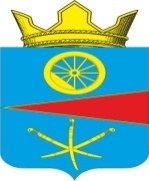 АДМИНИСТРАЦИЯ  ТАЦИНСКОГО  СЕЛЬСКОГО ПОСЕЛЕНИЯТацинского  района Ростовской  областиПОСТАНОВЛЕНИЕ06 июня 2018 г.                  		        № 110	            ст. ТацинскаяВ соответствии со ст.40 Градостроительного кодекса Р.Ф., и устранением опечатки, -П О С Т А Н О В Л Я Ю:Внесении изменений в постановление Администрации Тацинского сельского поселения от 29.05.2018 года № 105 «О предоставлении гр. Арчая Игнату Валерьевичу разрешения на отклонение от предельных параметров разрешенного строительства, реконструкции объектов капитального строительства по адресу: Ростовская область, Тацинский район, ст. Тацинская, ул. Пролетарская,43»:1.1 В преамбуле постановления слова «ст. 39» заменить на «ст.40»;1.2 В пункте 1 постановления слова «ул. Пролетаская» заменить на «ул. Пролетарская».Настоящее постановление вступает в законную силу с момента его подписания.Контроль за исполнением настоящего постановления оставляю за собой.
Глава Администрации Тацинского         сельского поселения                                                         А.С. Вакулич О внесении изменений в постановление Администрации Тацинского сельского поселения от 29.05.2018 года № 105 «О предоставлении гр. Арчая Игнату Валерьевичу разрешения на отклонение от предельных параметров разрешенного строительства, реконструкции объектов капитального строительства по адресу: Ростовская область, Тацинский район, ст. Тацинская, ул. Пролетарская,43» 